ВСЕРОССИЙСКАЯ ОЛИМПИАДА ШКОЛЬНИКОВ
ПО ТЕХНОЛОГИИ 2018-2019 уч. г.ШКОЛЬНЫЙ ЭТАП7-8 классыНоминация «Культура дома и декоративно-прикладное творчество»Практическая работаЗадание 1:Выполните стачной шов вразутюжку (ширина шва стачивания 1,5 см). Максимальная оценка: 20 баллов.Материалы:Два лоскутка ткани 12x12 см.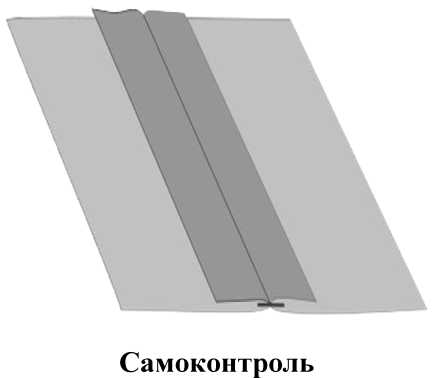 машинная строчка должны быть качественной и ровной; ширина шва должна соответствовать заданным величинам; строчки временного назначения должны быть удалены; наличие машинных закрепок; качество ВТО;соблюдение правил техники безопасности.Всероссийская олимпиада школьников по технологии 2018-2019 уч. г.Школьный этап. 7-8 классыЗадание 2:Выполните изображение расстрочного шва.Максимальная оценка: 20 баллов.графическое	схематическоеСамоконтрольлинии должны быть ровными и аккуратными;изображение должно соответствовать заданию.ВСЕРОССИЙСКАЯ ОЛИМПИАДА ШКОЛЬНИКОВ
ПО ТЕХНОЛОГИИ 2018-2019 уч. г.ШКОЛЬНЫЙ ЭТАП7-8 классыНоминация «Культура дома и декоративно-прикладное творчество»Практическая работа
Ответы и критерии оценивания
«Выполнение стачного шва вразутюжку»
Оценочная таблица«Графическое изображение и схема расстрочного шва» Оценочная таблица№п/пКритерии оценкиБаллы1.Правильная организация рабочего места, наличие формы.12.Соответствие ширины шва стачивания требованиям технологического задания (1,5 см).53.Выполнение закрепки в начале и конце строчки (0,5-0,7 см).54.Качество машинной строчки.35.Качество влажно-тепловой обработки.56.Соблюдение правил безопасного труда.1Итого:20№п/пКритерии оценкиБаллы1.Использование карандаша и линейки (графика).22.Нанесение линии стачивания деталей (1 линия).43.Нанесение линий расстрачивания (2 линии).44.Наличие условного обозначения (схема).55.Соответствие изображения заданию.5Итого:20